Pozvánka na seminář„KOTLÍKOVÉ DOTACE“Vážení občané,seminář k dotačnímu programu Moravskoslezského kraje „Kotlíkové dotace v Moravskoslezském kraji – 3. výzva“ se uskuteční dne 16.4.2019 od 15:30 hodin ve Středisku volného času (velký sál), Okruční 10, Rýmařov ( u autobusového nádraží ).Cílem semináře je seznámit účastníky s podmínkami získání finanční podpory na výměnu zdrojů tepla (tepelná čerpadla, kotle na biomasu a kondenzační plynové kotle). Informace budou prezentovány zástupci Krajského úřadu Moravskoslezského kraje.Zájemci se mohou semináře zúčastnit bez nutnosti předchozího přihlášení, seminář je bezplatný. 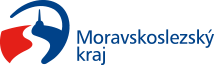 